ОБЩИНСКИ СЪВЕТ КАЙНАРДЖА, ОБЛАСТ СИЛИСТРА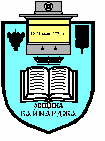 7550 с. Кайнарджа, ул. „Димитър Дончев” № 2e-mail:obs_kaynardja@abv.bg				До…………………………………………………..				Гр. /с.…………………………………………….				обл.Силистра                            ПОКАНАНа основание чл.23, ал. 2, т.1 от ЗМСМА на 31.01.2018 г  от 09,00 часа в заседателната зала на община Кайнарджа ще се проведе  поредното редовно заседание на Общински съвет Кайнарджа.Заседанието ще протече при следния ДНЕВЕН  РЕД:Информация за дейността на служителите от Участък-Кайнарджа за 2017 година.Внася: Н-к У-КайнарджаАнтон МариновПриемане на Програма за управление и разпореждане с имоти-общинска собственост в Община Кайнарджа през 2018 година.Внася: Кмета на общинатаОпределяне на стойност на имот-частна общинска собственост.Внася: Кмета на общинатаСключване на предварителен договор за продажба на земя-общинска собственост в с.Голеш, във връзка с чл.15, ал.3 от Закона за устройство на територията.Внася: Кмета на общинатаОтдаване под наем на част от имот-публична общинска собственост.Внася: Кмета на общинатаУтвърждаване на програма за изпълнение на Общинския план за развитие 2014-2020 за периода 2017-2018 година.Внася: Кмета на общинатаПродажба на имот-частна общинска собственост.Внася: Кмета на общинатаПродажба на имот-частна общинска собственост на търг.Внася: Кмета на общинатаПриемане на План за противодействие на тероризма и защита при терористична дейност на община Кайнарджа.Внася: Кмета на общинатаПриемане бюджета на община Кайнарджа за 2018 год. и актуализираната бюджетна прогноза за периода 2018-2020 година.Внася: Кмета на общинатаПриемане на Отчет за изпълнение на „Общинския план на община Кайнарджа за подкрепа на интеграционните политики” за 2017 година.Внася: Кмета на общинатаПромяна в наименованието на ДЦВХУ-с.Средище.Внася: Кмета на общинатаПромяна в наименованието на ЦНСТД-с. Кайнарджа.Внася: Кмета на общинатаПриемане на културен календар на община Кайнарджа за 2018 година.Внася: Кмета на общинатаИзказвания и питания.В съответствие с чл.36, т.1 от ЗМСМА Ви каня да присъствате на заседанието на Общинския съвет.			Председател на ОбС: Ивайло ПетковНа 30.03.2018 год. от 09.00 часа в заседателната зала на общината ще заседават: Постоянната комисия по Бюджет, икономика, евроинтеграция, екология и нормативни актове и Постоянната комисия по Общинска собственост, устройство на територията, законност и обществен ред, молби и жалби.